Edible Insects as Valuable Source of Nutrition: An OverviewAshmita GhoshDepartment of Sericulture, Raiganj UniversityRaiganj, Uttar Dinajpur, IndiaABSTRACTInsects are vital components of the environment, they provide a variety of ecological services to both agriculture and the natural world. They view as being crucial to human survival. As a food source, insects have not yet been fully utilised and developed. The nutritional content of edible insects was reviewed based on analysis and research. The findings revealed that insects had high levels of protein (20–70%), amino acids (30–60%), fat (10–50%), fatty acids and carbohydrates (between 2 and 10 percent), minerals, vitamins, and other active substances that support human health. In terms of protein sources, edible insects are just as nutritious as other animals or plants. As nutritive resources, edible insects can be used widely and have significant development potential because insects are known for their wide range of species and large populations. This review mainly deals with the nutritional excellencies of edible insects.Key words – carbohydrate; fat; insects; nutritional content; protein INTRODUCTIONWithin the arthropod phylum, insects are the most diverse group of animals and are present in almost all settings. The majority of them live in freshwater and on land, making up around three-fourths of all the species on Earth. However, very few are known to survive beyond the ocean's tidal range ( Stork, 2018).There are an estimated 6–10 million species of animals in the world, of which 4–8 million are known to be insect species.The actual estimates of the total number of bug species or those belonging to particular orders, however, frequently differ greatly, and a thorough documentation has not yet been made. According to the average of their estimations, there are approximately 1.5. There are 1 million recognized species of beetle and 5.5 million insect species in existence (Grimaldi and Engel, 2005; Stork, 2018). Since they are vital components of the environment, insects provide a variety of ecological services to both agriculture and the natural world. They view this as being crucial to the continued existence of humanity. However, because insects are typically viewed as pests or possible carriers of pathogens, their ecological significance is sometimes overlooked and goes unrecognized. Due to their high diversity and abundance, insects serve as the biological underpinning for all terrestrial ecosystems.They are crucial in the bio-degradation of trash, which increases soil fertility (Bornemissza, 1976), the natural bio-control of pest infestations (Godfray, 1994), and the facilitation of plant reproduction . A significant biological resource that is still underutilized globally is insects. Most common insects used in Asia as food are presented  in Table 1.IMPORTANCE OF EDIBLE INSECTS AS VALUABLE SOURCE OF NUTRITIONInsects come in a huge variety of species. Proteins, amino acids, fat, carbohydrates, a variety of vitamins, and trace elements are all abundant in insect bodies. Therefore insects offer an important nutritional resource for humans and are worthy of development ; ( DeFoliart 1992; Mitsuhashi 1992; Ramos-Elorduy and Pino 1990). Since  they are vital components of the environment, insects provide a variety of ecological services to both agriculture and the natural world. They view this as being crucial to human survival. As a food source, insects have not yet been fully utilised and developed. According to research and analysis, eating insects was a common practise in many nations and locations during the period of human evolution. Insect use as food was quite popular in ancient China. In addition, many ancient writings describe the eating of insects; some insects were even brought to the king and top officials as tribute. Various entomologists discusses the nutritional value and eating habits of edible insects. An analysis of the nutritional content of commercially available edible insects showed that they are not only excellent suppliers of all required elements, but also have a number of medical benefits for preserving good health. Insect consumption as food has a long history, mostly among ethnic groups from many areas of the world. Raising silkworms for the purpose of producing silk has a long history in India and is closely related to the socioeconomic circumstances of the rural population.NUTRITIONAL CONTENTS OF EDIBLE INSECTSMany countries and ethnic groups consider insects to be an essential component of their diet. In terms of nutrition, insects have a substantial amount of protein. Depending on the type and stage of the insect's development, it ranges from 20 to 76% dry matter. Large (2–50% of dry matter) diversity in fat content results from a variety of variables. Up to 70% of all fatty acids may be total polyunsaturated fatty acids. Chitin, whose composition ranges from 2.7 mg to 49.8 mg per kg of fresh matter, is the principal source of carbohydrates. A considerable number of minerals (K, Na, Ca, Cu, Fe, Zn, Mn, and P), as well as vitamins like those in the B group, vitamins A, D, and E, are present in some species of edible insects.PROTEIN AND AMINO ACIDSThe building blocks of all biological function, including enzymes, hormones, and haemoglobin, are proteins. Protein is a crucial component of antibodies since it supports the body's immune system. It is the sole substance that can create nitrogen, which is essential for converting genetic information, preserving acid-alkaline equilibrium, and moving essential substances within the human body. It can give off heat and act as a nutritional ingredient that produces energy. Earlier studies proved that edible insects are a good source of Proteins as well as amino acids. Protein and amino acid contents in different insect orders are presented in Fig.1.ANTIOXIDANTSA natural resource of great significance to the food business is insects that can be eaten. Not just because of their superior nutritional value and technological production advantages, but also because they contain entomochemicals, which are bioactive substances. These include derivatives of amino acids as well as phenolic, alkaloid, and terpenoid chemicals, among others. Due to their function in the formation of food and their bioactive qualities, phenolic compounds have been the best characterised and are the subject of this study. Orthoptera, Coleoptera, and Lepidoptera are the main taxonomic orders investigated in this area; the phenolic chemicals in their edible specimens act as antioxidants.FATTY ACIDSAn essential part of the human body, fat supports and protects several organs in addition to storing and delivering energy. Fat can assist with vitamin absorption as well. Many tissues and cells include phosphorus, carbohydrates, and cholesterol; when coupled with protein, these substances can create fatty proteins and cell membranes. Phosphatide is beneficial for the brain and liver, lowers blood fat, creates clean cholesterol, promotes cell growth and skin growth, and delays senility. Saturated and unsaturated fatty acids are two categories of fatty acids. Unsaturated fatty acids can promote human growth, safeguard the skin, and lessen the development of thrombi and blood platelet coagulation. Fat content of edible insects is graphically presented in Fig. 2.CARBOHYDRATESThe body needs carbohydrates as one of its primary nutritional components. They serve as the primary heat source, can lower protein intake, and promote detoxification. They are also significant components of the human body. They can be used with fat, protein, and compounds play crucial physiological roles, according to Jin (1987).Insects that can be eaten are high in protein and fat but low in carbohydrates. Different edible bug species have different carbohydrate levels that range from 1 to 10%. Insect tea, which is made from their faeces and has a greater carbohydrate content (16.27 percent), is a unique source. Insects contain significant levels of polysaccharide, which has been found in recent studies to improve the immune system in humans. Carbohydrate content of some insect order is presented in Fig.3.VITAMINSOne class of chemical molecules required for human metabolism is the vitamin family. Vitamins must continually be given by diet because the human body is unable to synthesise them. There are not enough studies on the vitamins in eatable insects. However, the results of analyses by  DeFoliart 1992) showed that edible insects contain vitamins A, carotene, B1, B2, B6, D, E, K, and C among other nutrients.CONCLUSIONInsects that can be eaten are abundant in protein and amino acids, particularly those that are necessary for human health. They are a good protein source. They can provide abundant fat, fatty acids, nutrients, vitamins, and carbs, particularly large levels of unsaturated fatty acids, which have significant nutritional value. Insects also include other components that are beneficial to human health, such as antimicrobial protein and peptides, enzymes, and hormones. Some insects are excellent sources of nutrition. Future research for human health and nutrition should concentrate on edible insects as a dietary resource and their industrialization. Table 1: Most consumed insects as food resources traditionally in Asia. 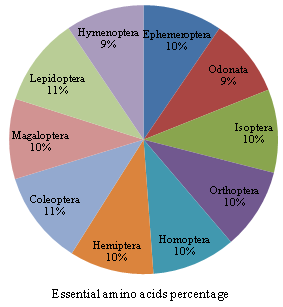 Fig. 1: Protein and amino acid contents in different insect orders; Inset pie chart indicates percentage of essential amino acids to total amino acids content Source: Protein-  and  amino acids-( Ramos-Elorduy and Pino 1990) .Fig. 2:  Fat content of some edible insects (% dry weight) Sources: DeFoliart (1992)Fig. 3:  Carbohydrate content in some insect orders (% dry weight)Sources: Genç, H. (2006)ReferencesBodenheimer, F. S., & Bodenheimer, F. S. (1951). Insects as human food (pp. 7-38). Springer Netherlands..DeFoliart, G. R. (1992). Insects as human food: Gene DeFoliart discusses some nutritional and economic aspects. Crop protection, 11(5), 395-399.DeFoliart, G. R. (1999). Insects as food: why the western attitude is important. Annual review of entomology, 44(1), 21-50.DeFoliart, G.R. 1989. The human use of insects as food and animal feed. Bulletin of the Entomological Society of America, 35: 22-35.Genç, H. (2006). General principles of insect nutritional ecology. Trakya Üniversitesi Fen Bilimleri Dergisi.Godfray, H. C. J. (1994). Parasitoids: behavioral and evolutionary ecology (Vol. 67). Princeton University Press.Grimaldi, D., & Engel, M. S. (2005). Evolution of the Insects. Cambridge University Press. medicine. Journal of Ethnopharmacology, 65: 207-216.Mitsuhashi, J. 2005a. Edible insects in Japan. In M.G. Paoletti, ed. Ecological implications of minilivestock, pp. 251-262. Enfield NH, Science Pub. pp. 251-262.Pashley, D. P., Hardy, T. N., & Hammond, A. M. (1995). Host effects on developmental and reproductive traits in fall armyworm strains (Lepidoptera: Noctuidae). Annals of the Entomological Society of America, 88(6), 748-755.Pemberton, R. W. (1999). Insects and other arthropods used as drugs in Korean traditional medicine. Journal of ethnopharmacology, 65(3), 207-216.Ramos-Elorduy, J., & Pino, J. M. (1990). Contenido calórico de algunos insectos comestibles de México. Revista da Sociedad Quimica del Mexico, 34, 56-68.Stork, N. E. (2018). How many species of insects and other terrestrial arthropods are there on Earth?. Annual review of entomology, 63, 31-45.OrderScientific nameCommon nameConsumed stageType of preparationReferencesHemipteraCoccideaScale insectAdultFriedHemipteraCicadoideaCicaralesAdultFriedHemipteraAspongopus chinensisStinkbugsAdultFriedDeFoliart (1999)HemipteraCorizus hyosyamiCinnamon bugsAdultFriedHemipteraUdonga montanaPentatomid bugAdultFriedHemipteraMeimunaWalker’s cicadaAdultFriedHymenopteraCorizus hyosyamiCinnamon bugAdultFriedDefoliart (1999)HymenopteraPolyrachis divesWeaver atsAdultFriedHymenopteraApis cerenaHoney beeLarvae, pupaeFriedHymenopteraApis melliferaHoney beeLarvae, pupaeFriedHymenopteraVespula lewisiiBeeLarvae, pupaeFriedHymenopteraOecaphylla smaragdinaWeaver antAdultFriedOrthopteraIsoptera TermitesAdultFriedOrthopteraLocusta migratoriaLocustAdultFriedOrthopteraOxya yezoGrasshopperAdultFriedDeFoliart (1999)OrthopteraOxya  japonicaGrasshopperAdultFriedOrthopteraOxya veloxGrasshopperAdultFriedOrthopteraOxya yezoensisGrasshopperAdultFriedOrthopteraAllonemobius fasciatusGround cricketAdultFriedlepidopteraSamia riciniEri silkwormLarvae, pupae, adultFried, boiled, whole freshDeFoliart(1999)lepidopteraBombyx moriMulberryLarvae, pupae,adultFried, boiled, whole freshlepidopteraAntheraea mylittaTasarLarvae, Pupae, adultFried, boiled, whole freshlepidopteraAntheraea mylittaMugaLarvae, Pupae, adultFried, boiled, whole fresh